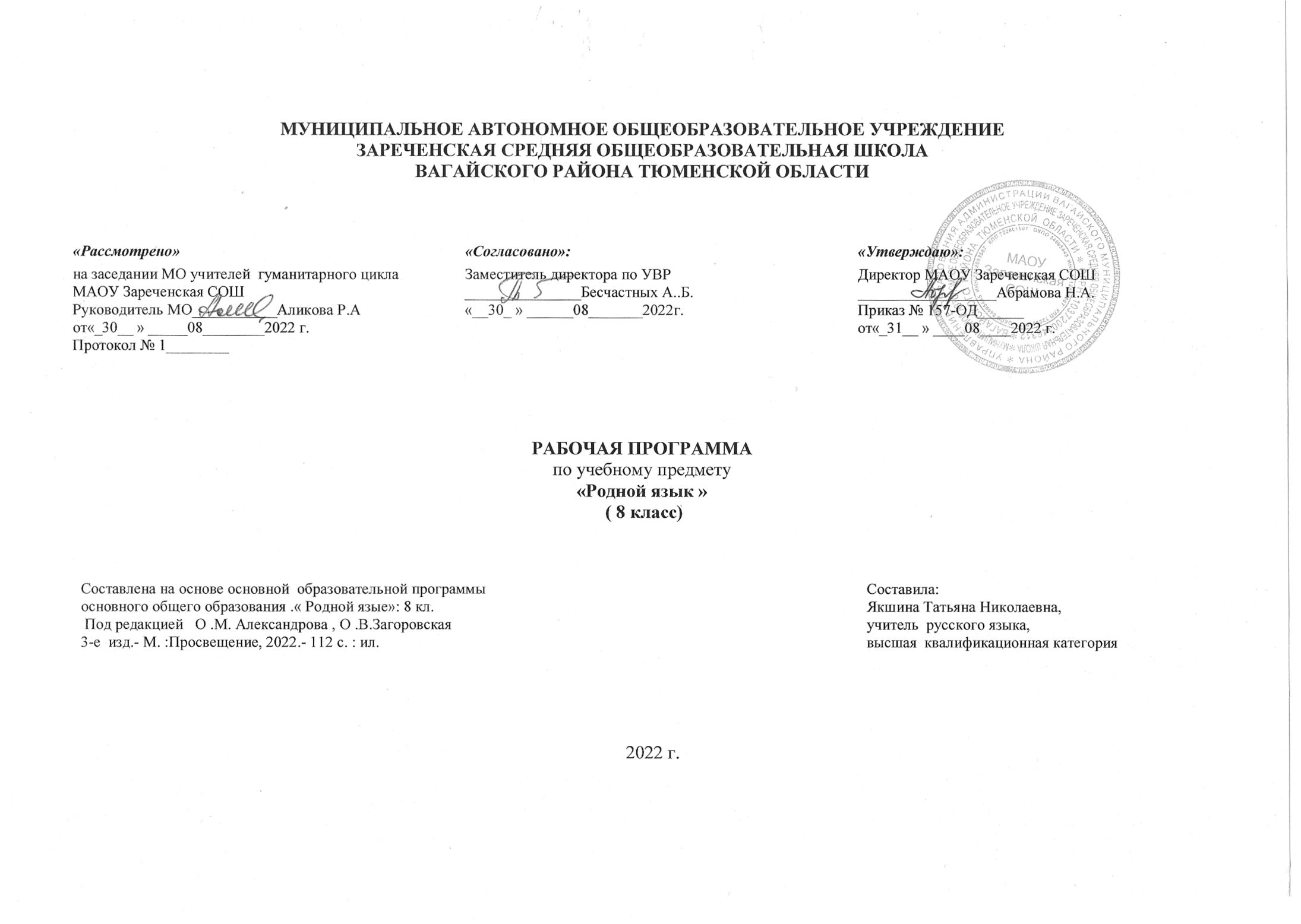 1.  Планируемые результаты освоения учебного предмета «Родной язык (русский)» в 8 классеИзучение предметной области «  Родной  язык (русский)» должно обеспечивать:- воспитание ценностного отношения к родному языку как хранителю культуры, включение в культурно-языковое поле своего народа;- формирование причастности к свершениям и традициям своего народа;- осознание исторической преемственности поколений, своей ответственности за сохранение культуры народа;- обогащение активного и потенциального словарного запаса, развитие у обучающихся культуры владения родным языком во всей полноте его функциональных возможностей в соответствии с нормами устной и письменной речи, правилами речевого этикета;- получение знаний о родном языке как системе и как развивающемся явлении, о его уровнях и единицах, о закономерностях его функционирования, освоение базовых понятий лингвистики, формирование аналитических умений в отношении языковых единиц и текстов разных функционально-смысловых типов и жанров.Предметные результаты изучения учебного предмета «Русский родной язык» должны быть ориентированы на применение знаний, умений и навыков в учебных ситуациях и реальных жизненных условиях и отражать:1) совершенствование видов речевой деятельности (аудирование, чтение, говорение и письмо), обеспечивающих эффективное взаимодействие с окружающими людьми в ситуациях формального и неформального межличностного и межкультурного общения;2) понимание определяющей роли языка в развитии интеллектуальных и творческих способностей личности в процессе образования и самообразования;3) использование коммуникативно-эстетических возможностей родного языка;4) расширение и систематизацию научных знаний о родном языке; осознание взаимосвязи его уровней и единиц; освоение базовых понятий лингвистики, основных единиц и грамматических категорий родного языка;5) формирование навыков проведения различных видов анализа слова (фонетического, морфемного, словообразовательного, лексического, морфологического), синтаксического анализа словосочетания и предложения, а также многоаспектного анализа текста;6) обогащение активного и потенциального словарного запаса, расширение объема используемых в речи грамматических средств для свободного выражения мыслей и чувств на родном языке адекватно ситуации и стилю общения;7) овладение основными стилистическими ресурсами лексики и фразеологии родного языка, основными нормами родного языка (орфоэпическими, лексическими, грамматическими, орфографическими, пунктуационными), нормами речевого этикета; приобретение опыта их использования в речевой практике при создании устных и письменных высказываний; стремление к речевому самосовершенствованию;8) формирование ответственности за языковую культуру как общечеловеческую ценность.                                                                 2. Содержание учебного предмета «Родной язык (русский)» в 8 классеРаздел I. Язык и культура ( 6ч.)Исконно русская лексика: слова общеиндоевропейского фонда, слова праславянского (общеславянского) языка, древнерусские (общевосточнославянские) слова, собственно русские слова. Собственно русские слова как база и основной источник развития лексики русского литературного языка.Роль старославянизмов в развитии русского литературного языка и их приметы. Стилистически нейтральные, книжные, устаревшие старославянизмы.Иноязычная лексика в разговорной речи, дисплейных текстах, современной публицистике.Речевой этикет ( 1 ч.)Благопожелание как ключевая идея речевого этикета. Речевой этикет и вежливость. «Ты» и «ВЫ» в русском речевом этикете и в западноевропейском, американском речевых этикетах. Называние другого и себя, обращение к знакомому и незнакомому Специфика приветствий, традиционная тематика бесед у русских и других народов.Раздел II. Культура речи ( 14 ч.)Основные орфоэпические нормы современного русского литературного языка. Типичные орфоэпические ошибки в современной речи: произношение гласных [э], [о] после мягких согласных и шипящих; безударный [о] в словах иностранного происхождения; произношение парных по твердости-мягкости согласных перед [е] в словах иностранного происхождения; произношение безударного [а] после ж и ш; произношение сочетания чн и чт; произношение женских отчеств на -ична, -инична; произношение твёрдого [н] перед мягкими [ф'] и [в']; произношение мягкого [н] перед ч и щ.Типичные акцентологические ошибки в современной речи.Основные лексические нормы современного русского литературного языка. Терминология и точность речи. Нормы употребления терминов в научном стиле речи. Особенности употребления терминов в публицистике, художественной литературе, разговорной речи. Типичные речевые ошибки‚ связанные с употреблением терминов. Нарушение точности словоупотребления заимствованных слов.Основные грамматические нормы современного русского литературного языка. Типичные грамматические ошибки. Согласование: согласование сказуемого с подлежащим, имеющим в своем составе количественно-именное сочетание; согласование сказуемого с подлежащим, выраженным существительным со значением лица женского рода (врач пришел – врач пришла); согласование сказуемого с подлежащим, выраженным сочетанием числительного несколько и существительным; согласование определения в количественно-именных сочетаниях с числительными два, три, четыре (два новых стола, две молодых женщины и две молодые женщины).Нормы построения словосочетаний по типу согласования (маршрутное такси, обеих сестер – обоих братьев).Варианты грамматической нормы: согласование сказуемого с подлежащим, выраженным сочетанием слов много, мало, немного, немало, сколько, столько, большинство, меньшинство. Отражение вариантов грамматической нормы в современных грамматических словарях и справочниках.Речевой этикет ( 2 ч.)Активные процессы в речевом этикете. Новые варианты приветствия и прощания, возникшие в СМИ; изменение обращений‚ использования собственных имен; их оценка. Речевая агрессия. Этикетные речевые тактики и приёмы в коммуникации‚ помогающие противостоять речевой агрессии. Синонимия речевых формул.Раздел III . Речь. Речевая деятельность. Текст ( 14 ч.)Язык и речь. Виды речевой деятельностиЭффективные приёмы слушания. Предтекстовый, текстовый и послетекстовый этапы работы.Основные методы, способы и средства получения, переработки информации.Текст как единица языка и речиСтруктура аргументации: тезис, аргумент. Способы аргументации. Правила эффективной аргументации. Причины неэффективной аргументации в учебно-научном общении.Доказательство и его структура. Прямые и косвенные доказательства. Виды косвенных доказательств. Способы опровержения доводов оппонента: критика тезиса, критика аргументов, критика демонстрации.Функциональные разновидности языкаРазговорная речь. Самохарактеристика, самопрезентация, поздравление.Научный стиль речи. Специфика оформления текста как результата проектной (исследовательской) деятельности. Реферат. Слово на защите реферата. Учебно-научная дискуссия. Стандартные обороты речи для участия в учебно-научной дискуссии. Правила корректной дискуссии.Язык художественной литературы. Сочинение в жанре письма другу (в том числе электронного), страницы дневника и т.д.Тематический план               3.      Тематическое планирование,  в том числе с учетом рабочей программы воспитания  с указанием количества часов, отводимых на освоение каждой темы                                                                                                                                                                                                             Приложение к рабочей программе              3.      Тематическое планирование,  в том числе с учетом рабочей программы воспитания  с указанием количества часов, отводимых на освоение каждой темы1Раздел I. Язык и культура6 ч.2Раздел II. Культура речи.14 ч.3Раздел III. Речь. Речевая деятельность. Текст.14 ч.Итого34 ч.№ п/пТемаКол-во часовКол-во к/р,р/рРаздел I. Язык и культура61Исконно русская лексика: слова общеиндоевропейского фонда, слова праславянского (общеславянского) языка, древнерусские (общевосточнославянские) слова12Собственно русские слова как база и основной источник развития лексики русского литературного языка.13Роль старославянизмов в развитии русского литературного языка и их приметы.14Стилистически нейтральные, книжные, устаревшие старославянизмы.15Иноязычная лексика в разговорной речи, дисплейных текстах, современной публицистике.16Речевой этикет. Речевой этикет и вежливость. «Ты» и «ВЫ» в русском речевом этикете и в западноевропейском, американском речевых этикетах. РПВ Беседа « Вежливые слова»1Раздел II. Культура речи.141.Орфоэпия и акцентология современного русского языка.7Основные орфоэпические нормы современного русского литературного языка. Типичные орфоэпические ошибки в современной речи18Типичные акцентологические ошибки в современной речи.12.Основные лексические нормы современного русского языка.9Терминология и точность речи. Нормы употребления терминов в научном стиле речи.110Особенности употребления терминов в публицистике, художественной литературе, разговорной речи.111Типичные речевые ошибки‚ связанные с употреблением терминов.112Нарушение точности словоупотребления заимствованных слов.1к/р3.Основные грамматические нормы современного русского языка.13Типичные грамматические ошибки. Согласование сказуемого с подлежащим, имеющим в своем составе количественно-именное сочетание.114Согласование сказуемого с подлежащим, выраженным существительным со значением лица женского рода (врач пришел – врач пришла)115Согласование сказуемого с подлежащим, выраженным сочетанием числительного несколько и существительным116Согласование определения в количественно-именных сочетаниях с числительными два, три, четыре (два новых стола, две молодых женщины и две молодые женщины).117Нормы построения словосочетаний по типу согласования (маршрутное такси, обеих сестер – обоих братьев).118Согласование сказуемого с подлежащим, выраженным сочетанием слов много, мало, немного, немало, сколько, столько, большинство, меньшинство.119Речевой этикет. Активные процессы в речевом этикете. Новые варианты приветствия и прощания.120Речевая агрессия. Синонимия речевых формул.1Раздел III. Речь. Речевая деятельность. Текст.141.Язык и речь. Виды речевой деятельности.21Эффективные приёмы слушания. Предтекстовый, текстовый и послетекстовый этапы работы.122Основные методы, способы и средства получения, переработки информации.12.Текст как единица языка и речи.23Структура аргументации: тезис, аргумент. Способы аргументации. Правила аргументации.124Правила эффективной аргументации. Причины неэффективной аргументации в учебно-научном общении.125Доказательство и его структура. Прямые и косвенные доказательства. Виды косвенных доказательств.1к/р26Способы опровержения доводов оппонента: критика тезиса, критика аргументов, критика демонстрации.13.Функциональные разновидности языка.27Разговорная речь. Самохарактеристика, самопрезентация, поздравление. РПВ Беседа « Речь – отражение внутренней культуры человека».128Научный стиль речи. Основные черты и особенности научного стиля речи.129Специфика оформления текста как результата проектной (исследовательской) деятельности.130Реферат. Слово на защите реферата.131Учебно-научная дискуссия. Правила корректной дискуссии.132Язык художественной литературы. Особенности и отличительные черты. РПВ Беседа «В мире книг»133Сочинение в жанре письма другу (в том числе электронного).1р/р34Сочинение в жанре страницы дневника. РПВ Беседа «Мир, в котором я живу»1р/рИтого:34 ч.№ п/пТема                Дата проведения                Дата проведения№ п/пТема     план   фактРаздел I. Язык и культура1Исконно русская лексика: слова общеиндоевропейского фонда, слова праславянского (общеславянского) языка, древнерусские (общевосточнославянские) слова03.0903.092Собственно русские слова как база и основной источник развития лексики русского литературного языка.10.0910.093Роль старославянизмов в развитии русского литературного языка и их приметы.17.0917.094Стилистически нейтральные, книжные, устаревшие старославянизмы.24.0924.095Иноязычная лексика в разговорной речи, дисплейных текстах, современной публицистике.01.1001.106Речевой этикет. Речевой этикет и вежливость. «Ты» и «ВЫ» в русском речевом этикете и в западноевропейском, американском речевых этикетах. РПВ Беседа « Вежливые слова»08.1008.10Раздел II. Культура речи.1.Орфоэпия и акцентология современного русского языка.7Основные орфоэпические нормы современного русского литературного языка. Типичные орфоэпические ошибки в современной речи15.1015.108Типичные акцентологические ошибки в современной речи.22.1022.102.Основные лексические нормы современного русского языка.9Терминология и точность речи. Нормы употребления терминов в научном стиле речи.12.1112.1110Особенности употребления терминов в публицистике, художественной литературе, разговорной речи.19.1119.1111Типичные речевые ошибки‚ связанные с употреблением терминов.26.1112Нарушение точности словоупотребления заимствованных слов.03.123.Основные грамматические нормы современного русского языка.13Типичные грамматические ошибки. Согласование сказуемого с подлежащим, имеющим в своем составе количественно-именное сочетание.10.1214Согласование сказуемого с подлежащим, выраженным существительным со значением лица женского рода (врач пришел – врач пришла)17.1215Согласование сказуемого с подлежащим, выраженным сочетанием числительного несколько и существительным24.1216Согласование определения в количественно-именных сочетаниях с числительными два, три, четыре (два новых стола, две молодых женщины и две молодые женщины).07.0117Нормы построения словосочетаний по типу согласования (маршрутное такси, обеих сестер – обоих братьев).14.0118Согласование сказуемого с подлежащим, выраженным сочетанием слов много, мало, немного, немало, сколько, столько, большинство, меньшинство.21.0119Речевой этикет. Активные процессы в речевом этикете. Новые варианты приветствия и прощания.28.0120Речевая агрессия. Синонимия речевых формул.04.02Раздел III. Речь. Речевая деятельность. Текст.1.Язык и речь. Виды речевой деятельности.21Эффективные приёмы слушания. Предтекстовый, текстовый и послетекстовый этапы работы.11.0222Основные методы, способы и средства получения, переработки информации.18.022.Текст как единица языка и речи.23Структура аргументации: тезис, аргумент. Способы аргументации. Правила аргументации.25.0224Правила эффективной аргументации. Причины неэффективной аргументации в учебно-научном общении.04.0325Доказательство и его структура. Прямые и косвенные доказательства. Виды косвенных доказательств.11.0326Способы опровержения доводов оппонента: критика тезиса, критика аргументов, критика демонстрации.18.033.Функциональные разновидности языка.27Разговорная речь. Самохарактеристика, самопрезентация, поздравление. РПВ Беседа « Речь – отражение внутренней культуры человека».25.0328Научный стиль речи. Основные черты и особенности научного стиля речи.08.0429Специфика оформления текста как результата проектной (исследовательской) деятельности.15.0430Реферат. Слово на защите реферата.22.0431Учебно-научная дискуссия. Правила корректной дискуссии.29.0432Язык художественной литературы. Особенности и отличительные черты. РПВ Беседа «В мире книг»06.0533Сочинение в жанре письма другу (в том числе электронного).13.05р/р34Сочинение в жанре страницы дневника. РПВ Беседа «Мир, в котором я живу»20.05р/рИтого:34 ч.